BASES DEL PROCESO  LICITACION Nº 001-2022-C.C.MATARA PRIMERA CONVOCATORIA“SERVICIOS DE UNA PERSONA NATURAL O JURÍDICA PARA QUE EJECUTE EL PLAN DE GESTIÓN DE RECURSOS NATURALES (PGRNA) DENOMINADO “MEJORAMIENTO DE LA SIEMBRA DE AGUA EN LA QOCHA ENDORREICA EL HONDO PARA LA AGRICULTURA FAMILIAR EN LA COMUNIDAD CAMPESINA MATARA, DISTRITO DE SANTO DOMINGO DE LOS OLLEROS, PROVINCIA DE HUAROCHIRI, REGIÓN LIMA”, DE ACUERDO AL ESTUDIO APROBADO POR EL PROYECTO AVANZAR RURAL.”Abril  2022BASES PARA LA SELECCIÓN DEL CONTRATISTA LICITACION Nº 001-2022-C.C.LUPO N° 01ENTIDAD CONVOCANTEDENOMINACIÓN DE LA CONTRATACIÓNSERVICIOS DE UNA PERSONA NATURAL O JURÍDICA PARA QUE EJECUTE EL PLAN DE GESTIÓN DE RECURSOS NATURALES (PGRNA) DENOMINADO “MEJORAMIENTO DE LA SIEMBRA DE AGUA EN LA QOCHA ENDORREICA EL HONDO PARA LA AGRICULTURA FAMILIAR EN LA COMUNIDAD CAMPESINA MATARA, DISTRITO DE SANTO DOMINGO DE LOS OLLEROS, PROVINCIA DE HUAROCHIRI, REGIÓN LIMA”, DE ACUERDO AL ESTUDIO APROBADO POR EL PROYECTO AVANZAR RURAL de acuerdo a lo señalado en los Términos de Referencia.ÁREA USUARIAComunidad Campesina de Matara.BASE LEGAL Con fecha 28 de noviembre del 2019 la Unidad Formuladora AGRORURAL, declara la viabilidad del Proyecto “Mejoramiento y Ampliación de los Servicios Públicos para el Desarrollo Productivo Local en el Ámbito de la Sierra y la Selva del Perú” – AVANZAR RURAL, con código único de inversión N° 2471146.  Decreto Supremo N°122-2020-EF, del 27 de mayo del 2020, por el cual se aprueba la Operación de Endeudamiento Externo con el Fondo Internacional de Desarrollo Agrícola – FIDA, destinado a financiar parcialmente al Proyecto “Mejoramiento y Ampliación de los Servicios Públicos para el Desarrollo Productivo Local en el Ámbito de la Sierra la Selva del Perú – Avanzar Rural – 5 departamentos”.Convenio de Financiación Préstamo No 2000003288 firmado el 17 de junio del 2020, entre la República del Perú y el Fondo Internacional de Desarrollo Agrícola para cofinanciar el Proyecto “Mejoramiento y Ampliación de los Servicios Públicos para el Desarrollo Productivo Local en el Ámbito de la Sierra la Selva del Perú – Avanzar Rural – 5 departamentos”.Carta de IFAD-104-2020, mediante el cual el FIDA otorga la no objeción al Manual Operativo del Proyecto Avanzar Rural.Resolución directoral ejecutiva N° 089-2020-MINAGRI-DVDIAR-AGRO RURAL-AR, de fecha16 de julio 2020, que designa al coordinador temporal.Resolución directoral ejecutiva N° 100-2020-MINAGRI-DVDIAR-AGRO RURAL-AR, de fecha 03 de agosto 2020, que aprueba el Manual Operativo del Proyecto, la creación del Núcleo Ejecutor Central y de la Unidad de Coordinación del Proyecto “Avanzar Rural”CONTRATO N° 001 - 2022–AVANZAR RURAL-PGRNA, que celebran la Comunidad Campesina de Matara y el Núcleo Ejecutor Central del Proyecto “Mejoramiento y Ampliación de los Servicios Públicos para el Desarrollo Productivo Local en los Ámbitos de la Sierra y Selva del Perú” - Proyecto Avanzar Rural para la Ejecución del Plan de Recursos Naturales en el desarrollo de Negocios Rurales - PGRNA (incluyen sus respectivas modificaciones, de ser el caso).  CONSIDERACIONES A TENER EN CUENTA: El/La postor deberá prever las siguientes acciones necesarias durante el proceso de selección: Contar con una dirección de correo electrónico. ETAPAS DEL PROCESO DE EVALUACIÓN El proceso de selección consta de las siguientes etapas:Presentación Propuesta Técnica	: 100 puntosPresentación Propuesta Económica	: 100 puntosCONSIDERACIONES PARA LA EVALUACIÓN DE LA PROPUESTA TÈCNICAEl servicio podrá ser desarrollado por una persona natural ó jurídica, con equipo técnico de respaldo, con RUC activo habido ante SUNAT y con Registro Nacional de Proveedores (RNP), debiendo acreditar el perfil del responsable del servicio según el siguiente detalle:Persona JurídicaLa empresa deberá de contar con el personal correspondiente a cada una de las especialidades que se desarrollaran en el presente servicio, estos deben de estar habilitados, colegiados de acuerdo a su especialidad y contar con la experiencia necesaria para la elaboración de los presentes estudios.Experiencia general no menor de 04 años ejecución de proyectos en manejo y gestión de recursos naturales y gestión de riesgos ambientales, cambio climático, conservación y manejo de servicios ecosistémicos, hídricos y biodiversidadExperiencia específica no menor 03 de proyectos en los últimos 02 años, computados desde la fecha de presentación de su oferta, referidos a construcción, mejoramiento, ampliación y rehabilitación de Cochas y/o reservorios.Deberá de contar con disponibilidad para contratar con el Estado, no deberá mantener sanción vigente aplicada por la OSCE, ni estar impedida temporalmente o permanente para contratar con el Estado. Dicho conocimiento se debe acreditar con constancias, certificados y/o declaración jurada.Deberá contar con un mínimo de 03 profesionales, que se especifica en el ítem 7.1, y 7.2., quienes acreditaran la experiencia requerida en las Capacitaciones y Asistencia Técnica.Persona NaturalIngeniero Agrícola, ambiental, civil o agrónomo con experiencia general no menor de 04 años ejecución de proyectos en manejo y gestión de recursos naturales y gestión de riesgos ambientales, cambio climático, conservación y manejo de servicios ecosistémicos, hídricos y biodiversidad.Experiencia específica no menor de 03 de proyectos en construcción, mejoramiento, ampliación y rehabilitación de Cochas y/o reservorios.Experiencia no menor de 03 años en habilidades en metodologías participativas para fortalecimiento de capacidades con poblaciones rurales (hombres, mujeres, jóvenes e indígenas) en manejo y gestión de recursos naturales, ambiente y cambio climáticoEl profesional responsable del servicio deberá de encontrarse habilitado y colegiado. Se puede acreditar con constancias, certificados y/o declaración jurada.El equipo técnico deberá de contar con un mínimo de 03 profesionales para el desarrollo de las Capacitaciones y Asistencia Técnica que se desarrollarán en el presente servicio de acuerdo al ítem 7.1. y 7.2.El servicio podrá ser realizado por una persona natural o jurídica, considerando los siguientes aspectos:7.1 Jefe del equipoProfesional para Capacitación en Componente 2.Implementación de capacidades a las autoridades para la gestión de los ecosistemas; mediante 3 TalleresImplementación de capacidades a las autoridades para el monitoreo ambiental de los ecosistemas; mediante 6 Talleres.Implementación de capacidades de organización comunal para la gestión de ecosistemas.Implementación de capacidades a la población para el manejo de ecosistemas y GDRSi el postor cumple con todos los requisitos mínimos será admitida su oferta, caso contrario, si no cumple con alguno de ellos, se declara no admitida.CONSIDERACIONES PARA LA EVALUACIÓN DE LA PROPUESTA ECONÒMICASi la propuesta económica excede el valor estimado, será devuelta por el Comité de Adquisiciones de la Comunidad Campesina de Matara y se tendrá por no presentada.La evaluación económica consistirá en asignar el puntaje máximo establecido a la propuesta económica de menor monto. Al resto de propuestas se les asignará un puntaje inversamente proporcional, según la siguiente fórmula:Pi 	=     Om x PMPE	   OiDonde:i			=    PropuestaPi			=    Puntaje de la propuesta económica i  Oi			=    Propuesta Económica i  Om			=    Propuesta Económica de monto o precio más bajo		PMPE			=    Puntaje Máximo de la Propuesta EconómicaCRONOGRAMA DEL PROCESO DE SELECCIÒNLa selección del contratista consta de las siguientes etapas:NOTA:Corresponde al Comité de Adquisiciones, verificar que el/la postulante no se encuentre inhabilitado/a para contratar con el estado.El Comité de Adquisiciones podrá desestimar toda documentación que no permita una evaluación objetiva o evidencie enmendadura o modificación del contenido original. Cualquier controversia, situación no prevista o interpretación a las bases que se susciten o se requieran durante el proceso de selección, será resuelto por el Comité de Adquisiciones, según les corresponda.PRESENTACIÓN DE PROPUESTAS (donde lo va presentar)Los participantes presentarán sus propuestas en sobre cerrado, en Mesa de Partes de la Oficina Zonal de Huarochirí del proyecto Avanzar Rural en Av. San Martín Nº 504 – Santa Eulalia - Huarochirí, en la fecha y horario señalados en el cronograma.Las propuestas se presentarán en dos (2) sobres cerrados y estarán dirigidas al Comité de Adquisiciones, conforme al siguiente detalle: SOBRE N° 1: Propuesta Técnica. El sobre será rotulado:SOBRE Nº 2: Propuesta Económica. El sobre será rotulado:Los integrantes de un consorcio no podrán presentar propuestas individuales ni conformar más de un consorcio.   CONTENIDO DE LAS PROPUESTAS La propuesta contendrá, además de un índice de documentos, la siguiente documentación:Documentación de presentación obligatoria: Declaración jurada de datos del postor. Cuando se trate de consorcio, esta declaración jurada será presentada por cada uno de los consorciados. (Anexo Nº 01). Declaración jurada de cumplimiento de los Requerimientos Técnicos Mínimos contenidos en el ANEXOS de la presente sección. (Anexo Nº 02).Contar con RNP vigenteADICIONALMENTE EL POSTOR DEBERÁ PRESENTAR LOS SIGUIENTES DOCUMENTOS QUE SERVIRÁN PARA ACREDITAR EL CUMPLIMIENTO DE LOS REQUERIMIENTOS TÉCNICOS MÍNIMOS:Documentos para acreditar la capacidad legal:Tratándose de persona jurídica, copia del certificado de vigencia de poder del representante legal, apoderado o mandatario designado para tal efecto, expedido por registros públicos con una antigüedad no mayor de treinta (30) días calendarios a la presentación de ofertas, computada desde la fecha de emisión.En caso de persona natural, copia del documento nacional de identidad o documento análogo, o del certificado de vigencia de poder otorgado por persona natural, del apoderado o mandatario, según corresponda, expedido por registros públicos con una antigüedad no mayor de treinta (30) días calendarios a la presentación de ofertas, computada desde la fecha de emisión. Cuando se trate de consorcio, estos documentos deben ser presentados por cada uno de los integrantes del consorcio que suscriba la promesa de consorcio, según corresponda.Acreditación:  La experiencia del postor en la especialidad se acreditará con copia simple de (i) contratos u órdenes de compra, y su respectiva conformidad o constancia de prestación; o (ii) comprobantes de pago cuya cancelación se acredite documental y fehacientemente, con voucher de depósito, nota de abono, reporte de estado de cuenta, cualquier otro documento emitido por Entidad del sistema financiero que acredite el abono o mediante cancelación en el mismo comprobante de pago. Los postores pueden presentar hasta un máximo de veinte (20) contrataciones para acreditar el requisito de calificación y el factor “Experiencia de Postor en la Especialidad”. En caso los postores presenten varios comprobantes de pago para acreditar una sola contratación, se debe acreditar que corresponden a dicha contratación; de lo contrario, se asumirá que los comprobantes acreditan contrataciones independientes, en cuyo caso solo se considerará, las veinte (20) primeras. En el caso de servicios de ejecución periódica, solo se considera como experiencia la parte del contrato que haya sido ejecutada durante los DIEZ (10) años anteriores a la fecha de presentación de ofertas, debiendo adjuntarse copia de las conformidades correspondientes a tal parte o los respectivos comprobantes de pago cancelados. En los casos que se acredite experiencia adquirida en consorcio, debe presentarse la promesa de consorcio o el contrato de consorcio del cual se desprenda fehacientemente el porcentaje de las obligaciones que se asumió en el contrato presentado; de lo contrario, no se computará la experiencia proveniente de dicho contrato. Asimismo, cuando se presenten contratos derivados de procesos de selección convocados antes del 20.09.2012, la calificación se ceñirá al método descrito en la Directiva “Participación de Proveedores en Consorcio en las Contrataciones del Estado”, debiendo presumirse que el porcentaje de las obligaciones equivale al porcentaje de participación de la promesa de consorcio o del contrato de consorcio. En caso que en dichos documentos no se consigne el porcentaje de participación se presumirá que las obligaciones se ejecutaron en partes iguales.Declaración jurada simple, de cumplimiento del contenido mínimo de documentos del contenido de las ofertas (Anexo Nº 03).En el caso de consorcios, cada integrante debe presentar esta declaración jurada, salvo que sea presentada por el representante común del consorcio.Promesa formal de consorcio, de ser el caso, en la que se consigne los integrantes, el representante común, el domicilio común y las obligaciones a las que se compromete cada uno de los integrantes del consorcio, así como el porcentaje equivalente a dichas obligaciones. (Anexo Nº 04).La promesa formal de consorcio deberá ser suscrita por cada uno de sus integrantes. Declaración jurada de plazo de entrega (Anexo Nº 05).Acreditar requisitos del postor:El proveedor deberá ser una persona natural o jurídica, que cumpla con las siguientes condiciones:Requisitos Persona JurídicaLa empresa deberá de contar con el personal correspondiente a cada una de las especialidades que se desarrollaran en el presente servicio, estos deben de estar habilitados, colegiados de acuerdo a su especialidad y contar con la experiencia necesaria para la elaboración de los presentes estudios.Experiencia general no menor de 04 años ejecución de proyectos en manejo y gestión de recursos naturales y gestión de riesgos ambientales, cambio climático, conservación y manejo de servicios ecosistémicos, hídricos y biodiversidadExperiencia específica no menor 03 de proyectos en los últimos 02 años, computados desde la fecha de presentación de su oferta, referidos a construcción, mejoramiento, ampliación y rehabilitación de Cochas y/o reservorios.Deberá de contar con disponibilidad para contratar con el Estado, no deberá mantener sanción vigente aplicada por la OSCE, ni estar impedida temporalmente o permanente para contratar con el Estado. Dicho conocimiento se debe acreditar con constancias, certificados y/o declaración jurada.Deberá contar con un mínimo de 03 profesionales, que se especifica en el ítem VII, quienes acreditaran la experiencia requerida en las Capacitaciones y Asistencia Técnica.Persona NaturalIngeniero Agrícola, ambiental, civil o agrónomo con experiencia general no menor de 04 años ejecución de proyectos en manejo y gestión de recursos naturales y gestión de riesgos ambientales, cambio climático, conservación y manejo de servicios ecosistémicos, hídricos y biodiversidad.Experiencia específica no menor de 03 de proyectos en construcción, mejoramiento, ampliación y rehabilitación de Cochas y/o reservorios.Experiencia no menor de 03 años en habilidades en metodologías participativas para fortalecimiento de capacidades con poblaciones rurales (hombres, mujeres, jóvenes e indígenas) en manejo y gestión de recursos naturales, ambiente y cambio climáticoEl profesional responsable del servicio deberá de encontrarse habilitado y colegiado. Se puede acreditar con constancias, certificados y/o declaración jurada.El equipo técnico deberá de contar con un mínimo de 03 profesionales para el desarrollo de las Capacitaciones y Asistencia Técnica que se desarrollarán en el presente servicio de acuerdo al ítem VII.PERFIL DEL PROFESIONALEl servicio podrá ser realizado por una persona natural o jurídica, considerando los siguientes aspectos:7.1 Jefe del equipo7.2 Profesional para Capacitación en Componente 2.Implementación de capacidades a las autoridades para la gestión de los ecosistemas; mediante 3 TalleresImplementación de capacidades a las autoridades para el monitoreo ambiental de los ecosistemas; mediante 6 Talleres.Implementación de capacidades de organización comunal para la gestión de ecosistemas.Implementación de capacidades a la población para el manejo de ecosistemas y GDRDocumentación de presentación facultativa: Certificado de inscripción o reinscripción en el registro de la Micro y Pequeña Empresa – REMYPE, de ser el caso.En el caso de microempresas y pequeñas empresas integradas por | personas con discapacidad, o en el caso de consorcios conformados en su totalidad por estas empresas, deben presentar la constancia o certificado con el cual acredite su inscripción en el Registro de Empresas Promocionales para Personas con Discapacidad. Factor Experiencia del Postor: Copia simple de contratos, órdenes de compra, y su respectiva conformidad por la prestación efectuada; o comprobantes de pago cuya cancelación se acredite documental y fehacientemente (sello de pagado o cancelado o adjuntar comprobante o voucher de depósito del pago en Entidad del sistema bancario y financiero nacional o cualquier otro documento que acredite fehacientemente la cancelación). Adicionalmente, para acreditar experiencia adquirida en consorcio, deberá presentarse copia simple de la promesa formal de consorcio o el contrato de consorcio. Sin perjuicio de lo anterior, los postores deben presentar el (Anexo Nº 07) referido a la Experiencia del Postor, la cual será de 20 contrataciones como máximo. (Si se consideran facturas, estas deben tener un voucher o deposito en cuenta que lo respalde. No se considerará solo la firma o sello de cancelado).SOBRE Nº 02 - PROPUESTA ECONÓMICA incluir anexo desagregadoPrecio ofertado expresado en Soles (Anexo Nº 06). Presupuesto detallado del proyecto incluyendo el costo unitario de cada actividad. (Anexos N°06.a)El monto total de la propuesta económica deberá ser expresado con dos decimales.DETERMINACIÓN DEL PUNTAJE TOTAL Una vez evaluadas las propuestas técnica y económica se procederán a determinar el puntaje total de las mismas.El puntaje total de la propuesta será el promedio ponderado de ambas evaluaciones, obtenido de la siguiente fórmula:PTPi = c1 PTi + c2 PEiDonde: PTPi 	= Puntaje total del postor iPTi   	= Puntaje por evaluación técnica del postor iPEi   	= Puntaje por evaluación económica del postor iSe aplicarán las siguientes ponderaciones: c1 = Coeficiente de ponderación para la evaluación técnica = 0.70 c2 = Coeficiente de ponderación para la evaluación económica = 0.30 Dónde: c1 + c2 = 1.00REQUISITOS PARA SUCRIPCION DEL CONTRATOEl postor ganador de la Buena Pro deberá presentar los siguientes documentos para suscribir el contrato: Garantía de fiel cumplimiento del contrato, por el 10% del monto del valor adjudicado, para lo cual deberá de presentar una carta fianza.Contrato de consorcio con firmas legalizadas de cada uno de los integrantes, de ser el caso.Código de cuenta interbancaria (CCI), según el Anexo N° 8 de las bases.Copia de DNI del postor en caso de persona natural, o de su representante legal en caso de persona jurídica.Domicilio y correo electrónico para efectos de la notificación durante la ejecución del contrato.Estructura de costos que dio origen a su propuesta económica. (como va llegar al monto)Copia de la vigencia del poder del representante legal de la empresa o las empresas consorciadas, según corresponda.  Copia de la constitución de la empresa o las empresas y sus modificatorias debidamente actualizado, en caso de consorcio, de cada una de las empresas. Copia del RUC de la persona natural o la empresa o empresas, según corresponda.PLAZO PARA LA SUSCRIPCIÓN DEL CONTRATO Dentro del plazo de cinco (05) días hábiles siguientes al otorgamiento de la Buena Pro debe suscribirse el contrato, plazo dentro del cual el postor ganador y la Comunidad Campesina de Matara deberán realizar las acciones para su perfeccionamiento. La documentación requerida en el numeral 13 deberá ser presentada en Mesa de Partes del Oficina Zonal Huarochirí de Proyecto Avanzar Rural, sito en Av. San Martín N° 504 – Santa Eulalia - Huarochirí en el horario de 9:30 a 17:30 horas. Opcionalmente, podrá ser remitida al correo: comiteadquisicionesmatara@gmail.com.ADELANTOSe otorgará el adelanto del veinte por ciento (20%) del monto del total del contrato. En tal caso, el contratista debe presentar una garantía emitida por idéntico monto conforme a lo estipulado en el artículo 153 del Reglamento de la Ley de Contrataciones del Estado.Las garantías que se presenten deben ser incondicionales, solidarias, irrevocables y de realización automática en el país, al solo requerimiento de la Entidad. Asimismo, deben ser emitidas por empresas que se encuentren bajo la supervisión directa de la Superintendencia de Banca, Seguros y Administradoras Privadas de Fondos de Pensiones y que cuenten con clasificación de riesgo B o superior. Asimismo, deben estar autorizadas para emitir garantías; o estar consideradas en la última lista de bancos extranjeros de primera categoría que periódicamente publica el Banco Central de Reserva del Perú.Las amortizaciones del adelanto otorgado pueden ser deducidas de cada pago al contratista y proporcionales a los porcentajes de pago por cada entregable.FORMA DE PAGOLa forma de pago será de acuerdo al avance físico mensual valorizado (16 meses), coincidentes con la entrega y aprobación de los entregables, según los Términos de Referencia.PLAZO PARA EL PAGOLa Comunidad Campesina de Matara debe efectuar el pago dentro de los diez (10) días calendarios siguientes al otorgamiento de la conformidad respectiva, siempre que se verifiquen las demás condiciones establecidas en el contrato.CONFORMIDADLa conformidad será otorgada por la Comunidad Campesina de Matara.En caso de observaciones, se procederá de acuerdo con lo establecido en el numeral 168.4 del Artículo 168 del Reglamento de la Ley de Contrataciones del Estado. DE LA DECLARATORIA DE DESIERTO O DE LA CANCELACIÓN DEL PROCESO: Declaratoria del proceso como desierto: El proceso puede ser declarado desierto en alguno de los siguientes supuestos: Cuando no se presenten postores al proceso de selección. Cuando ninguno de los/as postores cumpla con los requisitos mínimos. Cuando habiendo cumplido con los requisitos mínimos, ninguno de los/as postores obtiene el puntaje mínimo en las etapas de evaluación del proceso. ASPECTOS COMPLEMENTARIOS DEL PROCESO El/La postor debe respetar los plazos y horarios de presentación de documentos y de entrevista. Una de las modalidades de notificación válida es el correo electrónico: comiteadquisicionesmatara@gmail.com,  por lo que, será empleada por la entidad como canal de comunicación válido. Los aspectos que no se encuentren previstos en las bases serán resueltos por el Comité de Adquisiciones.TÉRMINOS DE REFERENCIA PARA LA EJECUCIÓN DEL PLAN DE GESTIÓN DE RECURSOS NATURALES ASOCIADOS A LOS NEGOCIOS RURALES MEJORAMIENTO DE LA SIEMBRA DE AGUA EN LA QOCHA ENDORREICA EL HONDO PARA LA AGRICULTURA FAMILIAR EN LA COMUNIDAD CAMPESINA MATARA, DISTRITO DE SANTO DOMINGO DE LOS OLLEROS, PROVINCIA DE HUAROCHIRI, REGIÓN DE LIMASOLICITANTEComunidad Campesina de Matará con domicilio legal en el Centro Poblado Matará S/N, ubicado en el distrito de Santo Domingo de Los Olleros, provincia de Huarochirí, departamento de Lima.ANTECEDENTESEl Plan de Gestión de Recursos Naturales (PGRNA) denominado “Mejoramiento de la siembra de agua en la Qocha endorreica El Hondo para la agricultura familiar en la comunidad campesina Matará, distrito Santo Domingo de los Olleros, provincia de Huarochirí, Región Lima” ha sido formulados sobre las necesidades en común de las organizaciones de productores “Asociación de productores agropecuarios Llacallaca del distrito de Santo Domingo de Los Olleros”, Asociación de productores Las Peruanitas empeñosas del Centro Poblado de Cuculí Villa Pampilla, del distrito de Mariatana y Asociación de producción y comercialización Nuevo Amanecer de Cuculí, distrito de Mariatana”, que ejecutan planes de negocios rurales que son facilitados por el Proyecto Avanzar Rural y teniendo como herramienta el mapeo provincial de recursos naturales elaborados por el proyecto mediante una consultoría, el mismo, el mismo que cuenta con viabilidad técnica y económica y están respaldados por el Acta del Comité Interno de Revisión del Proyecto Avanzar Rural.La intervención del presente PGRNA corresponde a bienes de la Comunidad Campesina Matara, distrito de Santo Domingo de los Olleros, provincia de Huarochirí, por lo que en cumplimiento al Manual Operativo del Proyecto Avanzar Rural, corresponderá a la Comunidad Campesina su ejecución firmándose el contrato de donación con cargo N° 001-2022-PGRNA, entre la Unidad de Coordinación del Proyecto (UCP) y la Comunidad, debiendo hacer el primer desembolso en un 60% del monto total del PGRNA que corresponde al Proyecto, y un segundo desembolso de 40%. Ahora bien, la Comunidad Campesina y las OPP´s conformarán el Comité de adquisiciones, realizarán los contratos a proveedores según el PGRNA, y realizarán los pagos respectivos, siendo la UCP la encargada del seguimiento y acompañamiento de la ejecución del PGRNA.OBJETIVO DE LA CONTRATACIÓNObjetivo GeneralContratar los servicios de una persona natural o jurídica para que ejecute el Plan de Gestión de Recursos Naturales (PGRNA) denominado “Mejoramiento de la Siembra de Agua en la Qocha Endorreica El Hondo para la Agricultura Familiar en la Comunidad Campesina Matará, distrito Santo Domingo de los Olleros, provincia de Huarochirí, Región Lima”, de acuerdo al estudio aprobado por el Proyecto Avanzar Rural.Objetivos específicosAlmacenar y regular del recurso hídrico proveniente de la precipitación disponible para la mejora de la recarga hídrica en la microcuenca, generando el incremento de la oferta hídrica, con la finalidad de atender los riesgos de sequía y movimientos de masa que tienen en común las organizaciones que ejecutan planes de negocio del Proyecto Avanzar.Mejorar la gestión de los ecosistemas y el aprovechamiento óptimo de los recursos hídricos en beneficio de los usuarios que ejecutan actividades productivas para el uso agrario en la microcuenca y fortalecer la gestión de los recursos naturales de manera participativa con los actores locales que intervienen en el territorio.ALCANCES Y DESCRIPCIÓN DEL SERVICIOEl servicio consiste en la ejecución de actividades de siembra de agua en la Qocha endorreica “El Hondo” para la gestión integrada de Recursos Hídricos a través de la retención e infiltración de las aguas provenientes de precipitación, para su aprovechamiento hídrico-productivo en las cabeceras de cuencas y microcuencas, que permitirán el incremento de la oferta hídrica, en beneficio de las actividades productivas.Se acondicionará áreas para la recepción, retención e infiltración de agua en los territorios hídricos productivos, así como la mejora de la gestión de los ecosistemas donde se encuentran los factores condicionantes y desencadenantes de los peligros de sequias y movimiento de masa en la Comunidad Campesina Matará.Población ObjetivoLos beneficiarios directos del PGRNA son la Comunidad Campesina de Matará ubicada en el Distrito Santo Domingo de los Olleros y las Organizaciones de Pequeños Productores (OPP) del Centro Poblado de Cuculí Villa Pampilla del distrito de Mariatana, que ejecutan planes de negocios del Proyecto Avanzar Rural, afectada por el problema de degradación del ecosistema circundante, que busca el servicio ecosistémico de regulación de riesgos naturales, ambientales y climáticos. Que son un total de 93 familias, todos miembros de las 03 OPP afectados con limitado acceso a servicios ecosistémicos.Cuadro N°2 Población ObjetivoÁrea de influenciaSe ha determinado como área de influencia al espacio que abarcan los centros poblados donde se encuentran los sujetos directamente o indirectamente afectados por los ecosistemas degradados, inmersos en la subcuenca Matara, que van a ser beneficiados por la implementación del presente PGRNA que permitirá que se restaure el servicio ecosistémico de regulación hídrica y de riesgos naturales. De esta manera, el área de influencia abarca a la población de los centros poblados inmersos en los distritos de Santo Domingo de Olleros y Mariatana, ámbito del Proyecto Avanzar Rural.UbicaciónCuadro N° Ubicación del PGRNADescripción del servicioLas actividades que se ejecutarán se describen en el PGRNA aprobado por el Comité Interno de la UCP del Proyecto Avanzar Rural y sus Especificaciones Técnicas.El monto de inversión del PGRNA de S/ 385,980 Soles y las actividades se encuentran detallada en el PGRNA para consulta de postores interesados.A continuación, se describen de manera resumida las actividades propuestas en el PGRNA:Componente N° 01: Mejorar la recarga hídrica a través de la amuna y la Qocha “El Hondo” y reducir los riesgos de movimiento de masa a través del acondicionamiento de áreas para la recepción, retención e infiltración.Tendrá como finalidad la mitigación de los riesgos de sequias y movimiento de masa en la parte alta de la cuenca del río Mala, cuyas acciones identificadas son las siguientes:Acción 1.1: Acondicionamiento de 01 captación en la quebrada “Canta Gallo”Acción 1.2: Mejoramiento de la estructura de conducción del amuna de 418.63 metros linealesLas amunas que se mejorarán en la Comunidad Campesina de Matara de 418.63 metros lineales, contribuirá a la captación de aproximadamente de 101,519.73 m3/año de agua de lluvia.Esta qocha permitirá almacenar el agua proveniente de la quebrada  “Canta Gallo” y conducidas por la amunas que serán mejoradas por PGRNA. La infraestructura natural (qocha) “El Hondo”, con la implementación del PGRNA, se mejorará el almacenamiento de aproximadamente de 105,344.00 m3 de agua.Componente 02: Adecuada gestión institucional de los ecosistemasTendrá como finalidad fortalecer la gestión y el conocimiento de la población y autoridades sobre el ecosistema y los servicios que provee, cuyas acciones identificadas son las siguientes:Acción 2.1: Implementación de capacidades a las autoridades para la gestión de los ecosistemas; mediante 3 Talleres.Acción 2.1.1 Capacitación OrganizacionalConsiste en el fortalecimiento de las organizaciones sociales de la comunidad que conlleve a desarrollar capacidades para la gestión integral de la cuenca. Cuadro N° 03 Talleres de capacitación organizacionalTaller: Capacitación en fortalecimiento de capacidades para la gestión integral de la cuenca Objetivo:Conocer y aplicar los aspectos conceptuales y herramientas vinculadas a las interacciones entre, cuenca, biodiversidad, gobernanza, gestión social, percepción pública.Dirigido porAgrónomo, Agrícola o Sociólogo con experiencia en manejar y gestión de recursos naturales.Acción 2.2: Implementación de capacidades a las autoridades para el monitoreo ambiental de los ecosistemas; mediante 6 Talleres.Acción 2.2.1 Capacitación ambientalDirigido a los beneficiarios directos e indirectos existentes a fin de fomentar la conservación de los recursos naturales. El mismo tiene la finalidad de considerar la siembra y cosecha de agua y a la gestión de los ecosistemas desde el punto de vista ecológico y económico, puesto que la responsabilidad no puede recaer única y exclusivamente en las instituciones del estado sino también de la población y la sociedad civil. En el siguiente cuadro se indica el detalle de los talleres a implementar en esta actividad:Cuadro N° 04 Talleres en capacitación ambientalTema: Capacitación ante un accidente de trabajo en la gestión de los ecosistemasObjetivoProporcionar conocimientos para minimizar riesgos con acciones preventivas cuando se presente un accidente durante la gestión de ecosistemas. Dirigido porProfesional con experiencia en ejecución de proyectos de infraestructura natural, y prácticas de conservación de suelos, y en sistemas de seguridad y salud para gestión de riesgos.Tema: Capacitación de prevención contra Incendios ForestalesEl presente taller busca formar de forma práctica y teórica en el ámbito de incendios forestales de manera que cuenten con los recursos suficientes para saber actuar, tomar decisiones y hacer frente a las situaciones de emergencias.ObjetivoProporcionar conocimientos para minimizar riesgos con acciones preventivas cuando se presente un incendio forestal.Dirigido porProfesional con experiencia en ejecución de proyectos forestales / reforéstales, y prácticas de conservación de suelos, y en sistemas de seguridad y salud para gestión de riesgos. Tema: Capacitación en servicios ambientales para el manejo de ecosistemasLa capacitación en servicios ambientales comprende las actividades de capacitación a la población en el área del proyecto, en lo siguiente:ObjetivoFortalecer los conocimientos básicos de los servicios ambientales que ofrecen los ecosistemas.Dirigido porProfesional con experiencia en administración de recursos naturales, experto en asuntos ambientales y manejo de recursos naturales.Acción 2.3. Implementación de capacidades de organización comunal para la gestión de ecosistemasAcción 2.3.1 Asistencia técnicaSe considera un equipo de profesionales y técnicos extensionistas, quienes darán el servicio oportuno para el desarrollo de las actividades de cada componente de manera constante durante el periodo de inversión del PGRNA. Dicha asistencia será basada en un cronograma de actividades mensuales a fin de evaluar el avance físico y financiero del PGRNA.	En el siguiente cuadro se indica el detalle de los talleres a implementar en esta actividad:Cuadro N° 05 Talleres de asistencia técnica para la gestión de ecosistemas ObjetivoDesarrollar capacidades para que las organizaciones tomen la iniciativa de conformar un comité de gestión para las infraestructuras naturales.Dirigido porProfesional con experiencia en administración de recursos naturales, experto en asuntos ambientales y manejo de recursos naturales.Acción 2.4. Implementación de capacidades a la población para el manejo de ecosistemas y GDRAcción 2.4.1 Capacitación técnicaLa capacitación técnica será dirigida a los beneficiarios directos de las comunidades campesinas de Matara y a las OPPs que permiten el fortalecimiento de sus capacidades. En el siguiente cuadro se indica el detalle de los talleres a implementar en esta actividad:Cuadro N° 06 Relación de capacitaciones técnicas          Fuente: Elaboración Propia, 2021.Tema: Capacitación en gestión y manejo de ecosistemasObjetivoFortalecer capacidades profesionales para la planificación y gestión territorial de los ecosistemas, con criterios de sustentabilidad y como promotores del bienestar de las personas.Dirigido porProfesional con experiencia en monitoreo de ecosistemas, con participación en programas de manejo forestal sostenible, gestión de los recursos hídricos, diseño y gestión de instrumentos de planificación regional y local, con la especialización en estudios de ecosistemas forestales nativos para su planificación y gestión del territorio.Tema: Capacitación en gestión y manejo de amunas y qochasSe busca proporcionar las capacidades técnicas en gestión y manejo de amunas y qochas.ObjetivoFortalecer los conocimientos técnicos básicos para la gestión y manejo de amunas y qochas.Dirigido porProfesional con experiencia en ejecución de proyectos amunas y qochas.Tema: Capacitación en operación y mantenimiento amunas y qochasSe busca proporcionar las capacidades técnicas de operación y mantenimiento para amunas y qochas.ObjetivoFortalecer los conocimientos técnicos básicos para la operación y mantenimiento de amunas y qochas.Dirigido porProfesional con experiencia en ejecución de proyectos de amunas y qochas.MODALIDAD DE EJECUCIÓN DEL PGRNALa modalidad de ejecución del PGRNA será a través de la Comunidad Campesina de Matara La Comunidad Campesina de Matara, al conocer los resultados del Diagnóstico Provincial de Recursos Naturales e identificación de riesgos ambientales y climáticos asociados a negocios rurales, convocó a una asamblea extraordinaria a las Organizaciones de Pequeños Productores (OPP): Asociación de Productores Agropecuarios de LLacallaca, Asociación de Productores Peruanitas Empeñosas del Centro Poblado Cuculí Villapampa y a la Asociación de Producción y Comercialización Nuevo Amanecer de Cuculí del Distrito de Mariatana – Huarochirí, asociaciones de influencia a los recursos naturales de la Comunidad Campesina de Matará. Al respecto, la Comunidad Campesina de Matará y las tres Asociaciones lograron consensuar lo siguiente: La asociatividad de la tres OPPs y la Comunidad Campesina de Matará, para que participan en la implementación del PGRNA en la Laguna Natural (Qocha) “El Hondo”, Qocha ubicada en el territorio de la C.C. Matará, siendo la C.C. Matará líder quien solicitará a la Unidad Coordinadora del Proyecto (UCP) el apoyo para la ejecución del PGRNA.  Al respecto, se adjunta el acta de compromiso de la comunidad que acredita la participación de los actores involucrados. Certificado de Inexistencia de Restos Arqueológicos – CIRAEl PGRNA de la Comunidad Campesina de Matará no requiere el Certificado de Inexistencia de Restos Arqueológicos, por ser una obra de mejoramiento, es decir, se ejecutará acciones sobre una obra existente. Supervisión De acuerdo a las indicaciones emitidas por el equipo técnico del Proyecto Avanzar Rural, los costos de Supervisión serán cubiertas por el personal técnico del Proyecto Avanzar RuralAportes para el financiamiento del PGRNAEn referencia a los costos de jornales, el aporte del Proyecto Avanzar Rural es de S/. 41,163.67 y de la Comunidad Campesina de Matará y las OPPs es de S/ 10,175, que corresponde al 20% del costo en mano de obra (peón).REQUISITOS QUE DEBE CUMPLIR EL (LA) CONSULTOR (A)El servicio podrá ser desarrollado por una persona natural ó jurídica, con equipo técnico de respaldo, con RUC activo habido ante SUNAT y con Registro Nacional de Proveedores (RNP), debiendo acreditar el perfil del responsable del servicio según el siguiente detalle:Persona JurídicaLa empresa deberá de contar con el personal correspondiente a cada una de las especialidades que se desarrollaran en el presente servicio, estos deben de estar habilitados, colegiados de acuerdo a su especialidad y contar con la experiencia necesaria para la elaboración de los presentes estudios.Experiencia general no menor de 04 años ejecución de proyectos en manejo y gestión de recursos naturales y gestión de riesgos ambientales, cambio climático, conservación y manejo de servicios ecosistémicos, hídricos y biodiversidadExperiencia específica no menor 03 de proyectos en los últimos 02 años, computados desde la fecha de presentación de su oferta, referidos a construcción, mejoramiento, ampliación y rehabilitación de Cochas y/o reservorios.Deberá de contar con disponibilidad para contratar con el Estado, no deberá mantener sanción vigente aplicada por la OSCE, ni estar impedida temporalmente o permanente para contratar con el Estado. Dicho conocimiento se debe acreditar con constancias, certificados y/o declaración jurada.Deberá contar con un mínimo de 03 profesionales, que se especifica en el ítem VII, quienes acreditaran la experiencia requerida en las Capacitaciones y Asistencia Técnica.Persona NaturalIngeniero Agrícola, ambiental, civil o agrónomo con experiencia general no menor de 04 años ejecución de proyectos en manejo y gestión de recursos naturales y gestión de riesgos ambientales, cambio climático, conservación y manejo de servicios ecosistémicos, hídricos y biodiversidad.Experiencia específica no menor de 03 de proyectos en construcción, mejoramiento, ampliación y rehabilitación de Cochas y/o reservorios.Experiencia no menor de 03 años en habilidades en metodologías participativas para fortalecimiento de capacidades con poblaciones rurales (hombres, mujeres, jóvenes e indígenas) en manejo y gestión de recursos naturales, ambiente y cambio climáticoEl profesional responsable del servicio deberá de encontrarse habilitado y colegiado. Se puede acreditar con constancias, certificados y/o declaración jurada.El equipo técnico deberá de contar con un mínimo de 03 profesionales para el desarrollo de las Capacitaciones y Asistencia Técnica que se desarrollarán en el presente servicio de acuerdo al ítem VII.PERFIL DEL PROFESIONALEl servicio podrá ser realizado por una persona natural o jurídica, considerando los siguientes aspectos:Jefe del equipo7.2 Profesional para Capacitación en Componente 2.Implementación de capacidades a las autoridades para la gestión de los ecosistemas; mediante 3 TalleresImplementación de capacidades a las autoridades para el monitoreo ambiental de los ecosistemas; mediante 6 Talleres.Implementación de capacidades de organización comunal para la gestión de ecosistemas.Implementación de capacidades a la población para el manejo de ecosistemas y GDRPRODUCTOS ESERADOS O ENTREGABLES Se refiere a los documentos que el operador deberá presentar de manera mensual:Entregable 1: Informes de avance de actividades físico y financiero mensualmente, de acuerdo al cumplimiento del Cronograma del PGRNA. En el que se medirá el % de cumplimiento de acuerdo al formato establecido por la Comunidad Campesina y el NEC Proyecto Avanzar Rural.El informe técnico y financiero se deberá presentar a la supervisión de proyectos a cargo de la Comunidad Campesina Matara a los 30 de cada mes. Caso se realice la presentación en una fecha posterior, la valorización del pago se traslada al mes siguiente con el informe correspondiente.Entregable 2: Complementario a los informes de avance de actividades físico y financiero (Entregable 1) mensualmente se deberán entregar los medios de verificación que solicite la Comunidad Campesina y el NEC Proyecto Avanzar Rural a su satisfacción. Estos medios de verificación deberán sustentar de forma clara la ejecución de las actividades propuestas (Ejemplo: Lista de participantes, registros fotográficos, fichas de visita de asistencia técnica, registro de ejecución de obra, insumos y/o materiales utilizados, y demás que se requieran). Deben acompañar al informe mensual.El contratista deberá considerar la georreferenciación y el informe correspondiente en el que se visibilice las áreas instaladas y de las áreas que recibieron mantenimiento.Entregable 3:Informe de Liquidación y cierre del PGRNA, el mismo que deberá ser aprobado por el NEC Proyecto Avanzar Rural.   LUGAR Y PLAZO DEL SERVICIO LugarLos servicios se realizarán en el lugar donde se ejecutará el PGRNA siendo en el ámbito de la Comunidad Campesina de Matará, del distrito de Santo Domingo de los Olleros y con influencia al distrito de Mariatana, al suroeste de la Provincia Huarochirí, Lima, Perú, situado a una altitud de entre 1083 hasta 3120 msnmEn cuanto a la cuenca Chilca, el acceso a la parte baja (distrito de Chilca) se realiza mediante la Panamericana Sur, en el tramo comprendido entre los km 58 y 73, asfaltado en toda su longitud, y de doble calzada. La carretera a Pucusana es asfaltada y de doble vía, estando la mayor parte de su recorrido en la cuenca del río Chilca (8 km). PlazoEl servicio se iniciará a partir del día siguiente de suscrito el contrato entre la Comunidad Campesina Matara y la entidad prestadora seleccionada.El tiempo de duración del PGRNA es un plazo máximo de 18 meses, siendo las Obras física (Obras provisionales y preliminares, captación de la quebrada, canales, entrada y salida del alcantarillado) en un plazo de 04 meses y la Capacitación y Asistencia Técnica hasta 16 meses, considerándose la liquidación y cierre del PGRNA un plazo de 02 meses.ADELANTO Se otorgará el adelanto del veinte por ciento (20%) del monto del total del contrato. En tal caso, el contratista debe presentar una garantía emitida por idéntico monto conforme a lo estipulado en el artículo 153 del Reglamento de la Ley de Contrataciones del Estado.Las garantías que se presenten deben ser incondicionales, solidarias, irrevocables y de realización automática en el país, al solo requerimiento de la Entidad. Asimismo, deben ser emitidas por empresas que se encuentren bajo la supervisión directa de la Superintendencia de Banca, Seguros y Administradoras Privadas de Fondos de Pensiones y que cuenten con clasificación de riesgo B o superior. Asimismo, deben estar autorizadas para emitir garantías; o estar consideradas en la última lista de bancos extranjeros de primera categoría que periódicamente publica el Banco Central de Reserva del Perú.Las amortizaciones del adelanto otorgado pueden ser deducidas de cada pago al contratista y proporcionales a los porcentajes de pago por cada entregable.FORMA DE PAGOLos siguientes pagos serán realizados a la conformidad de los informes mensuales valorizados de avance de obra que se describen en los entregables (16 meses), de acuerdo al cronograma de Presupuesto de Avance de ejecución de Obra del PGRNA.La Conformidad será otorgada mediante informe de la Comunidad Campesina.Para el pago deberá presentar su comprobante de pago, con las formalidades que exige la  Ley y el Reglamento de Comprobantes de Pago.Cronograma de Presupuesto de Avance de Ejecución de Obra de PGRNA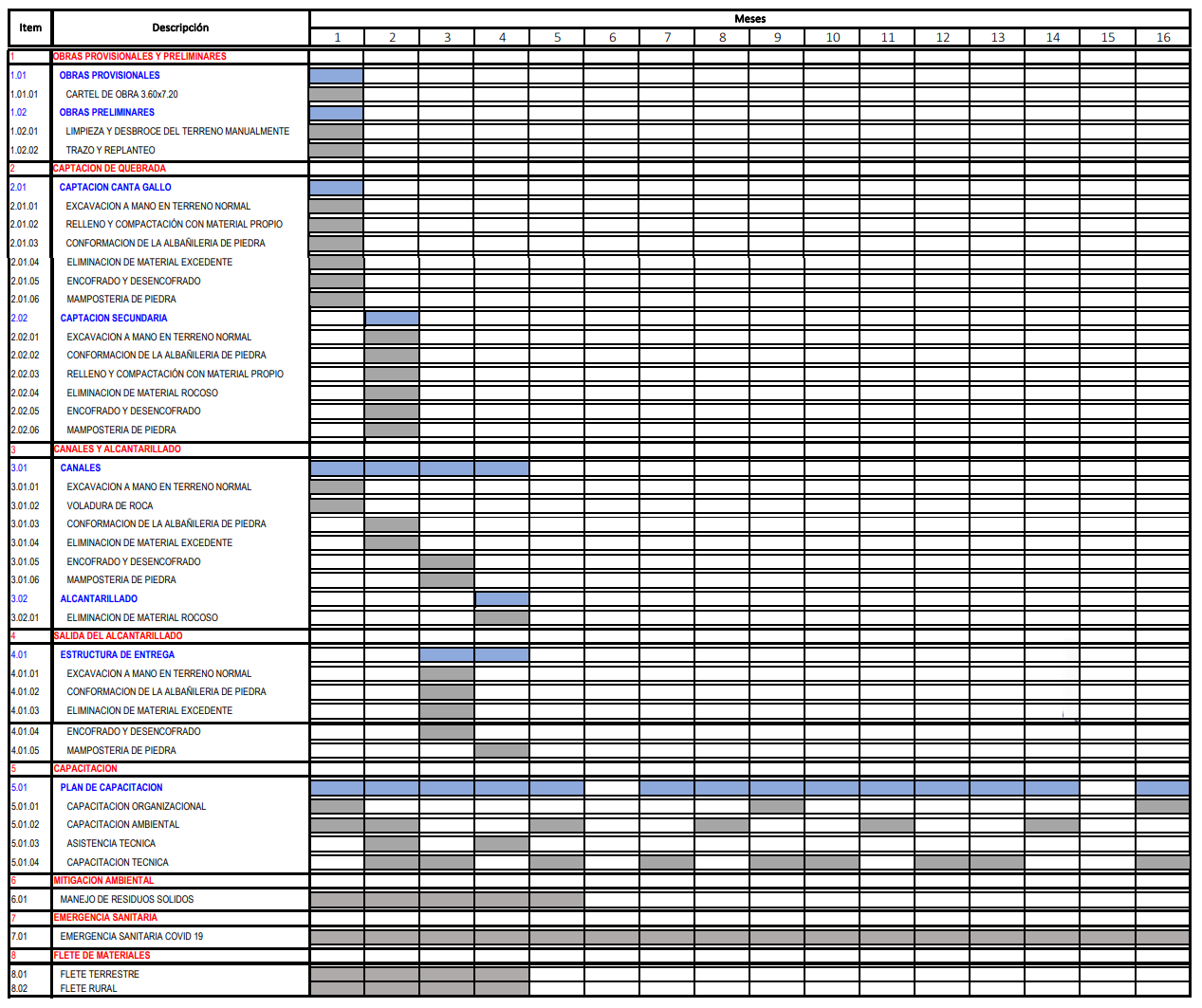 PROPUESTA ECONÓMICA Presupuesto detallado del proyecto incluyendo el costo unitario de cada actividad.ANEXO N° 06.a. Presupuesto de Propuesta Económica (Desagregado)PENALIDADESPenalidad por Mora en la ejecución de la prestación:Si el contratista incurre en retraso injustificado en la ejecución de las prestaciones objeto del contrato, LA ENTIDAD le aplica automáticamente una penalidad por mora por cada día de atraso, de acuerdo a la siguiente fórmula:Donde:F = 0.25 para plazos mayores a sesenta (60) días o;F = 0.40 para plazos menores o iguales a sesenta (60) días.El retraso se justifica a través de la solicitud de ampliación de plazo debidamente aprobado. Adicionalmente, se considera justificado el retraso y en consecuencia no se aplica penalidad, cuando EL CONTRATISTA acredite, de modo objetivamente sustentado, que el mayor tiempo transcurrido no le resulta imputable. En este último caso la calificación del retraso como justificado por parte de LA ENTI+DAD no da lugar al pago de gastos generales ni costos directos de ningún tipo, conforme el numeral 162.5 del artículo 162 del Reglamento de la Ley de Contrataciones del Estado.Este tipo de penalidad puede alcanzar un monto máximo equivalente al diez por ciento (10%) del monto del contrato vigente.Cuando se llegue a cubrir el monto máximo de la penalidad por mora, LA ENTIDAD puede resolver el contrato por incumplimientoCONFIDENCIALIDAD DE LA INFORMACIÓN El proveedor del presente servicio se compromete y obliga a no difundir a terceros la información obtenida, bajo responsabilidad de las acciones legales pertinentes por parte de la entidad, en caso suceda lo contrario.Toda la información y/o documentación generada como parte del servicio será de propiedad exclusiva de la entidad, no pudiendo el consultor utilizarla fuera del presente servicio.SEGURIDAD Y SALUD OCUPACIONALEl contratista es el responsable directo y absoluto de las actividades que realizará, debiendo responder por el servicio brindado; asimismo, se compromete a cumplir y respetar cada una de las medidas de seguridad previstas en el Protocolo para la Implementación de Medidas de Vigilancia Prevención y Control Frente al COVID 19, de cumplimiento obligatorio.AFECTACIÓN PRESUPUESTALEste servicio será afectado a la fuente de financiamiento del Plan de Gestión de Recursos Naturales “Mejoramiento de la siembra de agua en la Qocha endorreica El Hondo para la agricultura familiar en la comunidad campesina Matará, distrito Santo Domingo de los Olleros, provincia de Huarochirí, Región Lima” gestionado mediante Contrato de donación cargo entre la Comunidad Campesina Matara y el NEC Proyecto Avanzar Rural.ANEXOSANEXO Nº 01SeñoresCOMITÉ DE ADQUISICIONESLICITACION Nº 001-2022-C.C.MATARA -1RA CONVOCATORIAPresente. -El que se suscribe, […………….], postor y/o Representante Legal de [CONSIGNAR EN CASO DE SER PERSONA JURÍDICA], identificado con [CONSIGNAR TIPO DE DOCUMENTO DE IDENTIDAD] N° [CONSIGNAR NÚMERO DE DOCUMENTO DE IDENTIDAD], con poder inscrito en la localidad de [CONSIGNAR EN CASO DE SER PERSONA JURÍDICA] en la Partida Electrónica  Electrónica Nº [CONSIGNAR EN CASO DE SER PERSONA JURÍDICA] Asiento Nº [CONSIGNAR EN CASO DE SER PERSONA JURÍDICA], DECLARO BAJO JURAMENTO que la siguiente información se sujeta a la verdad:[CONSIGNAR CIUDAD Y FECHA]IMPORTANTE:Cuando se trate de consorcios, esta declaración jurada debe ser presentada por cada uno de los integrantes del consorcio.ANEXO Nº 02DECLARACIÓN JURADA DE CUMPLIMIENTO DE LOS TERMINOS DE REFERENCIASeñoresCOMITÉ DE ADQUISICIONESLICITACION Nº 001-2022-C.C. MATARA -1RA CONVOCATORIA Presente. -Es grato dirigirme a usted, para hacer de su conocimiento que luego de haber examinado las bases y demás documentos del procedimiento de la referencia y, conociendo todos los alcances y las condiciones existentes, el postor que suscribe ofrece el SERVICIOS DE EJECUCIÒN DEL PLAN DE GESTIÓN DE RECURSOS NATURALES (PGRNA) DENOMINADO “MEJORAMIENTO DE LA SIEMBRA DE AGUA EN LA QOCHA ENDORREICA EL HONDO PARA LA AGRICULTURA FAMILIAR EN LA COMUNIDAD CAMPESINA MATARA, DISTRITO DE SANTO DOMINGO DE LOS OLLEROS, PROVINCIA DE HUAROCHIRI, REGIÓN LIMA”, DE ACUERDO AL ESTUDIO APROBADO POR EL PROYECTO AVANZAR RURAL de conformidad con los términos de referencia que se indican en el Capítulo III de la sección específica de las bases y los documentos del procedimiento.[CONSIGNAR CIUDAD Y FECHA]…….………………………….…………………..Firma, nombres y apellidos del postor oRepresentante legal o común, según correspondaIMPORTANTE:Adicionalmente, puede requerirse la presentación documentación que acredite el cumplimiento de las especificaciones técnicas, conforme a lo indicado en el acápite relacionado al contenido de las ofertas de la presente sección de las bases.ANEXO Nº 03DECLARACIÓN JURADA CONTENIDO MÍNIMO DE DOCUMENTOS DEL CONTENIDO DE LAS OFERTASSeñoresCOMITÉ DE ADQUISICIONESLICITACION Nº 001-2022-C.C.MATARA -1RA CONVOCATORIA Presente. -Mediante el presente el suscrito, postor y/o representante legal de [CONSIGNAR EN CASO DE SER PERSONA JURÍDICA], declaro bajo juramento: 1.-	No tener impedimento para postular en el procedimiento de selección ni para contratar con el Estado.2.-	Conocer, aceptar y someterme a las bases, condiciones y reglas del procedimiento de selección.3.-	Ser responsable de la veracidad de los documentos e información que presento en el presente procedimiento de selección.4.-	No haber incurrido y me obligo a no incurrir en actos de corrupción, así como a respetar el principio de integridad.5.-	Comprometerme a mantener la oferta presentada durante el procedimiento de selección y el perfeccionamiento del contrato, en caso de resultar favorecido con la buena pro.6.-	Conocer las sanciones contenidas en la Ley de Contrataciones del Estado y su Reglamento, así como las disposiciones contenidas en la Ley Nº 27444, Ley del Procedimiento Administrativo General. [CONSIGNAR CIUDAD Y FECHA]………………………….………………………..Firma, nombres y apellidos del postor oRepresentante legal, según correspondaIMPORTANTE:En el caso de consorcios, cada integrante debe presentar esta declaración jurada, salvo que sea presentada por el representante común del consorcio.ANEXO Nº 04PROMESA DE CONSORCIO(Solo para el caso en que un consorcio se presente como postor)SeñoresCOMITÉ DE ADQUISICIONESLICITACION Nº 001-2022-C.C.MATARA -1RA CONVOCATORIA Presente. -Los suscritos declaramos expresamente que hemos convenido en forma irrevocable, durante el lapso que dure el procedimiento de selección, para presentar una oferta conjunta a LICITACION Nº 001-2022-C.C.MATARA -1RA CONVOCATORIA.Asimismo, en caso de obtener la buena pro, nos comprometemos a formalizar el contrato de consorcio, de conformidad con lo establecido por el artículo 140º del Reglamento de la Ley de Contrataciones del Estado, bajo las siguientes condiciones:Integrantes del consorcio[NOMBRE, DENOMINACIÓN O RAZÓN SOCIAL DEL CONSORCIADO 1].[NOMBRE, DENOMINACIÓN O RAZÓN SOCIAL DEL CONSORCIADO 2].Designamos a [CONSIGNAR NOMBRES Y APELLIDOS DEL REPRESENTANTE COMÚN], identificado con [CONSIGNAR TIPO DE DOCUMENTO DE IDENTIDAD] N° [CONSIGNAR NÚMERO DE DOCUMENTO DE IDENTIDAD], como representante común del consorcio para efectos de participar en todos los actos referidos al procedimiento de selección, suscripción y ejecución del contrato correspondiente con [CONSIGNAR NOMBRE DE LA ENTIDAD].Asimismo, declaramos que el representante común del consorcio no se encuentra impedido, inhabilitado ni suspendido para contratar con el Estado.Fijamos nuestro domicilio legal común en [.............................].Las obligaciones que corresponden a cada uno de los integrantes del consorcio son las siguientes:[CONSIGNAR CIUDAD Y FECHA]IMPORTANTE:Las firmas de los integrantes del consorcio deben ser legalizadas obligatoriamente.ANEXO Nº 05DECLARACIÓN JURADA DE PLAZO DE ENTREGASeñoresCOMITÉ DE ADQUISICIONESLICITACION Nº 001-2022-C.C.MATARA -1RA CONVOCATORIA Presente. -De nuestra consideración,Mediante el presente, con pleno conocimiento de las condiciones que se exigen en las Bases del proceso de la referencia, me comprometo a prestar el SERVICIOS DE EJECUCIÒN DEL PLAN DE GESTIÓN DE RECURSOS NATURALES (PGRNA) DENOMINADO “MEJORAMIENTO DE LA SIEMBRA DE AGUA EN LA QOCHA ENDORREICA EL HONDO PARA LA AGRICULTURA FAMILIAR EN LA COMUNIDAD CAMPESINA MATARA, DISTRITO DE SANTO DOMINGO DE LOS OLLEROS, PROVINCIA DE HUAROCHIRI, REGIÓN LIMA”, DE ACUERDO AL ESTUDIO APROBADO POR EL PROYECTO AVANZAR RURAL en el plazo de: [CONSIGNAR EL PLAZO OFERTADO, EL CUAL DEBE SER EXPRESADO EN MESES].[CONSIGNAR CIUDAD Y FECHA……..........................................................Firma, nombres y apellidos del postor oRepresentante legal o común, según correspondaANEXO Nº 06 (propuesta económica)PRECIO DE LA OFERTASeñoresCOMITÉ DE ADQUISICIONESLICITACION Nº 001-2022-C.C.MATARA -1RA CONVOCATORIA Presente. -De nuestra consideración,Es grato dirigirme a usted, para hacer de su conocimiento que, de acuerdo con las bases, mi oferta es la siguiente:El precio de la oferta [CONSIGNAR LA MONEDA DE LA CONVOCATORIA] incluye todos los tributos, seguros, transportes, inspecciones, pruebas, y de ser el caso, los costos laborales conforme a la legislación vigente, así como cualquier otro concepto que le sea aplicable y que pueda tener incidencia sobre el costo del bien a contratar, excepto la de aquellos postores que gocen de exoneraciones legales, no incluirán en el precio de su oferta los tributos respectivos.[CONSIGNAR CIUDAD Y FECHA]……………………………….…………………..Firma, nombres y apellidos del postor oRepresentante legal o común, según correspondaIMPORTANTE:El postor  debe consignar el precio total de la oferta, sin perjuicio que, de resultar favorecido con la buena pro, presente el detalle de precios unitarios para el perfeccionamiento del contrato.El postor que goce de alguna exoneración legal, debe indicar que su oferta no incluye el tributo materia de la exoneración, debiendo incluir el siguiente texto:             “Mi oferta no incluye [CONSIGNAR EL TRIBUTO MATERIA DE LA EXONERACIÓN]”.ANEXO N° 06.a. Presupuesto y Cronograma de Propuesta Económica (Desagregado) PRECIO DE LA OFERTA DESAGREGADOANEXO Nº 07EXPERIENCIA DEL POSTOR SeñoresCOMITÉ DE ADQUISICIONESLICITACION Nº 001-2022-C.C.MATARA -1RA CONVOCATORIA Presente. -Mediante el presente, el suscrito detalla la siguiente EXPERIENCIA:[CONSIGNAR CIUDAD Y FECHA]                                                               ………..........................................................Firma, nombres y apellidos del postor oRepresentante legal o común, según correspondaANEXO Nº 08CARTA AUTORIZACIÓN(Para el pago con abonos en la cuenta bancaria del proveedor)Lima…………………………………….SeñoresCOMITÉ DE ADQUISICIONESLICITACION Nº 001-2022-C.C.MATARA -1RA CONVOCATORIA Presente.Asunto: Autorización para el pago con abonos en cuentaPor medio de la presente, comunico a usted que el número del Código de Cuenta Interbancario (CCI) de………………………………………………..(Indicar el nombre o razón social del proveedor) que represento es el Nº ………………………………………......... (Indicar el Código de Cuenta Interbancario – 20 dígitos); agradeciéndole se sirva disponer lo conveniente de manera que los pagos a nombre de mi representada sean abonados en la cuenta que corresponde al indicado CCI en el Banco............................................ (Indicar nombre del banco)Asimismo, dejo constancia que el comprobante de pago a ser emitido por el suscrito (o mi representada) una vez cumplida o atendida la correspondiente Orden de Compra y/o de Servicio quedará cancelado para todos sus efectos mediante la sola acreditación del importe del comprobante de pago a favor de la cuenta en la entidad bancaria a que se refiere el primer párrafo de la presente. Atentamente,……………………………….…………………..Firma, Nombres y Apellidos del postor oRepresentante legal o común, según correspondaFORMATO Nº 01REGISTRO DE PARTICIPANTELICITACION Nº 001-2022-C.C.MATARA -1RA CONVOCATORIANombre:COMUNIDAD CAMPESINA DE MATARARUC Nº:20189392827Domicilio legal:C.P Matara, Distrito de Santo Domingo de los Olleros, Provincia de Huarochirí Departamento de LimaTeléfono/Cel::980973554 – 965449387 - 955796869Correo electrónico:comiteadquisicionesmatara@gmail.com  Formación AcadémicaFormación AcadémicaFormación AcadémicaFormación AcadémicaFormación AcadémicaNivel Grado o TituloFormación AcadémicaFormación AcadémicaAcreditaciónTítulo ProfesionalIngeniero Agrícola, agrónomo, Civil o ambientalIngeniero Agrícola, agrónomo, Civil o ambientalSe verificará en el portal web de la Superintendencia Nacional de Educación Superior Universitaria – SUNEDU.La colegiatura y habilitación se requerirá para el inicio de su participación efectiva en la ejecución de la prestación.ExperienciaExperienciaExperienciaExperienciaExperienciaCargo desempeñadoTipo deExperienciaTiempo deExperienciaAcreditación de ExperienciaJefe de Proyecto en ejecución de obras de riegoProyectos en manejo de recursos naturales, gestión de riesgos y manejo de servicios ecosistémicos, hídricos y biodiversidadNo menor 03 de proyectos en construcción, mejoramiento, ampliación y rehabilitación de Cochas y/o reservorios.La experiencia deberá ser acreditada mediante Certificados, Constancias y/o Contratos u orden de servicio con su respectiva conformidad, o cualquier otro documento que acredite fehacientemente el perfil solicitadoFormación AcadémicaFormación AcadémicaFormación AcadémicaFormación AcadémicaNivel Grado o TituloFormación AcadémicaFormación AcadémicaAcreditaciónTítulo ProfesionalIngeniero agrónomo, agrícola o sociólogo con estudios en gestión de recursos naturalesIngeniero agrónomo, agrícola o sociólogo con estudios en gestión de recursos naturalesSe verificará en el portal web de la Superintendencia Nacional de Educación Superior Universitaria – SUNEDU.La colegiatura y habilitación se requerirá para el inicio de su participación efectiva en la ejecución de la prestación.ExperienciaExperienciaExperienciaExperienciaCargo desempeñadoTipo deExperienciaTiempo deExperienciaacreditación de ExperienciaProfesional en gestión de impacto ambiental y gestión de residuos sólidosFortalecimiento de capacidadesa adultos y metodologías participativas a hombres mujeres y jóvenesExperiencia no menor de 03 años en manejo y gestión de recursos naturales, ambiente y cambio climático.La experiencia deberá ser acreditada mediante Certificados, Constancias y/o Contratos u orden de servicio con su respectiva conformidad, o cualquier otro documento que acredite fehacientemente el perfil solicitadoFormación AcadémicaFormación AcadémicaFormación AcadémicaFormación AcadémicaNivel Grado o TituloFormación AcadémicaFormación AcadémicaAcreditaciónTítulo ProfesionalIngeniero agrónomo, agrícola, forestal o ambiental con estudios en gestión de recursos naturales.Ingeniero agrónomo, agrícola, forestal o ambiental con estudios en gestión de recursos naturales.Se verificará en el portal web de la Superintendencia Nacional de Educación Superior Universitaria – SUNEDU.La colegiatura y habilitación se requerirá para el inicio de su participación efectiva en la ejecución de la prestación.ExperienciaExperienciaExperienciaExperienciaCargo desempeñadoTipo deExperienciaTiempo deExperienciaAcreditación de ExperienciaProfesional en gestión de impacto ambiental y gestión de residuos sólidosFortalecimiento de capacidadesa adultos y metodologías participativas a hombres mujeres y jóvenesExperiencia no menor de 03 años en manejo y gestión de recursos naturales, ambiente y cambio climático.La experiencia deberá ser acreditada mediante Certificados, Constancias y/o Contratos u orden de servicio con su respectiva conformidad, o cualquier otro documento que acredite fehacientemente el perfil solicitado.Formación AcadémicaFormación AcadémicaFormación AcadémicaFormación AcadémicaNivel Grado o TituloFormación AcadémicaFormación AcadémicaAcreditaciónTítulo ProfesionalIngeniero agrónomo, agrícola, forestal o ambiental con estudios en gestión de recursos naturales.Ingeniero agrónomo, agrícola, forestal o ambiental con estudios en gestión de recursos naturales.Se verificará en el portal web de la Superintendencia Nacional de Educación Superior Universitaria – SUNEDU.La colegiatura y habilitación se requerirá para el inicio de su participación efectiva en la ejecución de la prestación.ExperienciaExperienciaExperienciaExperienciaCargo desempeñadoTipo deExperienciaTiempo deExperienciaAcreditación de ExperienciaProfesional en gestión de impacto ambiental y gestión de residuos sólidosFortalecimiento de capacidadesa adultos y metodologías participativas a hombres mujeres y jóvenesExperiencia no menor de 03 años en manejo y gestión de recursos naturales, ambiente y cambio climático.La experiencia deberá ser acreditada mediante Certificados, Constancias y/o Contratos u orden de servicio con su respectiva conformidad, o cualquier otro documento que acredite fehacientemente el perfil solicitadoFormación AcadémicaFormación AcadémicaFormación AcadémicaFormación AcadémicaNivel Grado o TituloFormación AcadémicaFormación AcadémicaAcreditaciónTítulo ProfesionalIngeniero ambiental, forestal o agrónomo con estudios en gestión de recursos naturalesIngeniero ambiental, forestal o agrónomo con estudios en gestión de recursos naturalesSe verificará en el portal web de la Superintendencia Nacional de Educación Superior Universitaria – SUNEDU.La colegiatura y habilitación se requerirá para el inicio de su participación efectiva en la ejecución de la prestación. Experiencia Experiencia Experiencia ExperienciaCargo desempeñadoTipo deExperienciaTiempo deExperienciaAcreditación de ExperienciaProfesional en gestión de impacto ambiental y gestión de residuos sólidosFortalecimiento de capacidadesa adultos y metodologías participativas a hombres mujeres y jóvenesExperiencia no menor de 03 años en manejo y gestión de recursos naturales, ambiente y cambio climático.La experiencia deberá ser acreditada mediante Certificados, Constancias y/o Contratos u orden de servicio con su respectiva conformidad, o cualquier otro documento que acredite fehacientemente el perfil solicitadoETAPAS Y ACTIVIDADESFECHA DE INICIOFECHA DE TÉRMINOProceso de convocatoria y difusión18/04/202219/04/2022El proceso de convocatoria se realizar a través de Portal de Proyecto Avanzar Rural – OZ Huarochirí, en los siguientes enlaces: https://www.facebook.com/P-Avanzar-Rural-O-Z-Huarochir%C3%AD-110655538194945,    www.avanzarrural.org.pe Página institucional de la Municipalidad Distrital de Santo Domingo de los Olleros: https://www.facebook.com/MuniOllerosHuarochiri.gob.pe 18/04/202219/04/2022Proceso de Inscripción y/o PostulaciónEnviar al siguiente correo electrónico: comiteadquisicionesmatara@gmail.com 20/04/202221/04/2022Proceso de Presentación de PropuestasLas propuestas se presentarán en el lugar, fecha y hora indicados en el cronograma, en dos (2) sobres cerrados, de los cuales el primero contendrá la propuesta técnica y el segundo la propuesta económica.Dirección: Av. San Martín Nª 504 – Santa Eulalia – Huarochirí.22/04/202229/04/2022Proceso de evaluación y selección del Consultor02/05/202204/05/2022El Comité de Adquisiciones realiza las siguientes acciones:Presentación de documentos:El postor deberá presentar su documentación para acreditar los requisitos solicitados. El puntaje máximo que se podrá obtener en esta evaluación de propuesta Técnica y económica es de cien (100) puntos y el puntaje mínimo es de sesenta (60) puntos, aquel postulante que obtenga un puntaje menor será considerado como “No Apto/a”. Asimismo, el/la postulante que no se presente en la fecha y hora indicada, será considerado “Descalificado/a” El Comité de Adquisiciones realiza las siguientes acciones:Presentación de documentos:El postor deberá presentar su documentación para acreditar los requisitos solicitados. El puntaje máximo que se podrá obtener en esta evaluación de propuesta Técnica y económica es de cien (100) puntos y el puntaje mínimo es de sesenta (60) puntos, aquel postulante que obtenga un puntaje menor será considerado como “No Apto/a”. Asimismo, el/la postulante que no se presente en la fecha y hora indicada, será considerado “Descalificado/a” El Comité de Adquisiciones realiza las siguientes acciones:Presentación de documentos:El postor deberá presentar su documentación para acreditar los requisitos solicitados. El puntaje máximo que se podrá obtener en esta evaluación de propuesta Técnica y económica es de cien (100) puntos y el puntaje mínimo es de sesenta (60) puntos, aquel postulante que obtenga un puntaje menor será considerado como “No Apto/a”. Asimismo, el/la postulante que no se presente en la fecha y hora indicada, será considerado “Descalificado/a” Otorgamiento de la Buena Pro05/05/202205/05/2022Consentimiento de la Buena Pro06/05/202206/05/2022Firma de  contrato 09/05/202209/05/2022Formación AcadémicaFormación AcadémicaFormación AcadémicaFormación AcadémicaFormación AcadémicaNivel Grado o TituloFormación AcadémicaFormación AcadémicaAcreditaciónTítulo ProfesionalIngeniero Agrícola, agrónomo, Civil o ambientalIngeniero Agrícola, agrónomo, Civil o ambientalSe verificará en el portal web de la Superintendencia Nacional de Educación Superior Universitaria – SUNEDU.La colegiatura y habilitación se requerirá para el inicio de su participación efectiva en la ejecución de la prestación.ExperienciaExperienciaExperienciaExperienciaExperienciaCargo desempeñadoTipo deExperienciaTiempo deExperienciaAcreditación de ExperienciaJefe de Proyecto en ejecución de obras de riegoProyectos en manejo de recursos naturales, gestión de riesgos y manejo de servicios ecosistémicos, hídricos y biodiversidadNo menor 03 de proyectos en construcción, mejoramiento, ampliación y rehabilitación de Cochas y/o reservorios.La experiencia deberá ser acreditada mediante Certificados, Constancias y/o Contratos u orden de servicio con su respectiva conformidad, o cualquier otro documento que acredite fehacientemente el perfil solicitadoFormación AcadémicaFormación AcadémicaFormación AcadémicaFormación AcadémicaNivel Grado o TituloFormación AcadémicaFormación AcadémicaAcreditaciónTítulo ProfesionalIngeniero agrónomo, agrícola o sociólogo con estudios en gestión de recursos naturalesIngeniero agrónomo, agrícola o sociólogo con estudios en gestión de recursos naturalesSe verificará en el portal web de la Superintendencia Nacional de Educación Superior Universitaria – SUNEDU.La colegiatura y habilitación se requerirá para el inicio de su participación efectiva en la ejecución de la prestación.ExperienciaExperienciaExperienciaExperienciaCargo desempeñadoTipo deExperienciaTiempo deExperienciaacreditación de ExperienciaProfesional en gestión de impacto ambiental y gestión de residuos sólidosFortalecimiento de capacidadesa adultos y metodologías participativas a hombres mujeres y jóvenesExperiencia no menor de 03 años en manejo y gestión de recursos naturales, ambiente y cambio climático.La experiencia deberá ser acreditada mediante Certificados, Constancias y/o Contratos u orden de servicio con su respectiva conformidad, o cualquier otro documento que acredite fehacientemente el perfil solicitadoFormación AcadémicaFormación AcadémicaFormación AcadémicaFormación AcadémicaNivel Grado o TituloFormación AcadémicaFormación AcadémicaAcreditaciónTítulo ProfesionalIngeniero agrónomo, agrícola, forestal o ambiental con estudios en gestión de recursos naturales.Ingeniero agrónomo, agrícola, forestal o ambiental con estudios en gestión de recursos naturales.Se verificará en el portal web de la Superintendencia Nacional de Educación Superior Universitaria – SUNEDU.La colegiatura y habilitación se requerirá para el inicio de su participación efectiva en la ejecución de la prestación.ExperienciaExperienciaExperienciaExperienciaCargo desempeñadoTipo deExperienciaTiempo deExperienciaAcreditación de ExperienciaProfesional en gestión de impacto ambiental y gestión de residuos sólidosFortalecimiento de capacidadesa adultos y metodologías participativas a hombres mujeres y jóvenesExperiencia no menor de 03 años en manejo y gestión de recursos naturales, ambiente y cambio climático.La experiencia deberá ser acreditada mediante Certificados, Constancias y/o Contratos u orden de servicio con su respectiva conformidad, o cualquier otro documento que acredite fehacientemente el perfil solicitado.Formación AcadémicaFormación AcadémicaFormación AcadémicaFormación AcadémicaNivel Grado o TituloFormación AcadémicaFormación AcadémicaAcreditaciónTítulo ProfesionalIngeniero agrónomo, agrícola, forestal o ambiental con estudios en gestión de recursos naturales.Ingeniero agrónomo, agrícola, forestal o ambiental con estudios en gestión de recursos naturales.Se verificará en el portal web de la Superintendencia Nacional de Educación Superior Universitaria – SUNEDU.La colegiatura y habilitación se requerirá para el inicio de su participación efectiva en la ejecución de la prestación.ExperienciaExperienciaExperienciaExperienciaCargo desempeñadoTipo deExperienciaTiempo deExperienciaAcreditación de ExperienciaProfesional en gestión de impacto ambiental y gestión de residuos sólidosFortalecimiento de capacidadesa adultos y metodologías participativas a hombres mujeres y jóvenesExperiencia no menor de 03 años en manejo y gestión de recursos naturales, ambiente y cambio climático.La experiencia deberá ser acreditada mediante Certificados, Constancias y/o Contratos u orden de servicio con su respectiva conformidad, o cualquier otro documento que acredite fehacientemente el perfil solicitadoFormación AcadémicaFormación AcadémicaFormación AcadémicaFormación AcadémicaNivel Grado o TituloFormación AcadémicaFormación AcadémicaAcreditaciónTítulo ProfesionalIngeniero ambiental, forestal o agrónomo con estudios en gestión de recursos naturalesIngeniero ambiental, forestal o agrónomo con estudios en gestión de recursos naturalesSe verificará en el portal web de la Superintendencia Nacional de Educación Superior Universitaria – SUNEDU.La colegiatura y habilitación se requerirá para el inicio de su participación efectiva en la ejecución de la prestación.ExperienciaExperienciaExperienciaExperienciaCargo desempeñadoTipo deExperienciaTiempo deExperienciaAcreditación de ExperienciaProfesional en gestión de impacto ambiental y gestión de residuos sólidosFortalecimiento de capacidadesa adultos y metodologías participativas a hombres mujeres y jóvenesExperiencia no menor de 03 años en manejo y gestión de recursos naturales, ambiente y cambio climático.La experiencia deberá ser acreditada mediante Certificados, Constancias y/o Contratos u orden de servicio con su respectiva conformidad, o cualquier otro documento que acredite fehacientemente el perfil solicitadoN°Población ObjetivoTipo de Organización
(CC/CN/OPP)Partida RegistralRUCActividadN° de Familias ParticipantesN° de Familias ParticipantesN° de Familias ParticipantesN°Población ObjetivoTipo de Organización
(CC/CN/OPP)Partida RegistralRUCActividadFMTotal1Comunidad Campesina MataráCC0301999520189392827Agricultura 681912592Asociación de Productores Agropecuarios Llacallaca del Distrito Santo Domingo de los OllerosOPP1345377320600525108Producción de tuna97163Asociación de Productoras Peruanitas Empeñosas del Centro Poblado de Cuculí Villa Pampilla, distrito de MariatanaOPP136438332060120071Crianza de cuyes141154Asociación de Producción y Comercialización Nuevo Amanecer de Cuculí, distrito de MariatanaOPP1351389120600798104Crianza de pollos12315TOTAL102203305DetalleComunidad CampesinaCuencaDistritoProvinciaRegiónAltitudmsnmMejoramiento de la siembra de agua en la Qocha endorreica El HondoMataráMedia y alta de la Cuenca de ChilcaSanto Domingo de Los OllerosHuarochiríLima4150DESCRIPCIÓNUNIDADCANTIDADPARTICIPANTESHORAS/TALLERCapacitación en fortalecimiento de capacidades para la gestión integral de la cuencaTaller3603DESCRIPCIÓNUNIDADCANTIDADPARTICIPANTESHORAS/TALLERCapacitación ante un accidente de trabajo en la gestión de los ecosistemasTaller2403Capacitación contra incendios forestalesTaller2403Capacitación técnica en servicios ecosistémicoTaller2403DESCRIPCIÓNUNIDADCANTIDADPARTICIPANTESHORAS/TALLERCapacitación para la formación de comités de gestión para infraestructura naturalTaller1403Capacitación para la implementación de comités de gestión para infraestructura naturalTaller1403DESCRIPCIÓNUNIDADCANTIDADPARTICIPANTESHORAS/TALLERCapacitación en gestión y manejo de ecosistemasTaller3603Capacitación en gestión y manejo de amunas y qochasTaller4803Capacitación en operación y mantenimiento de las amunas y qochasTaller2403Formación AcadémicaFormación AcadémicaFormación AcadémicaFormación AcadémicaFormación AcadémicaNivel Grado o TituloFormación AcadémicaFormación AcadémicaAcreditaciónTítulo ProfesionalIngeniero Agrícola, agrónomo, Civil o ambientalIngeniero Agrícola, agrónomo, Civil o ambientalSe verificará en el portal web de la Superintendencia Nacional de Educación Superior Universitaria – SUNEDU.La colegiatura y habilitación se requerirá para el inicio de su participación efectiva en la ejecución de la prestación.ExperienciaExperienciaExperienciaExperienciaExperienciaCargo desempeñadoTipo deExperienciaTiempo deExperienciaAcreditación de ExperienciaJefe de Proyecto en ejecución de obras de riegoProyectos en manejo de recursos naturales, gestión de riesgos y manejo de servicios ecosistémicos, hídricos y biodiversidadNo menor 03 de proyectos en construcción, mejoramiento, ampliación y rehabilitación de Cochas y/o reservorios.La experiencia deberá ser acreditada mediante Certificados, Constancias y/o Contratos u orden de servicio con su respectiva conformidad, o cualquier otro documento que acredite fehacientemente el perfil solicitadoFormación AcadémicaFormación AcadémicaFormación AcadémicaFormación AcadémicaNivel Grado o TituloFormación AcadémicaFormación AcadémicaAcreditaciónTítulo ProfesionalIngeniero agrónomo, agrícola o sociólogo con estudios en gestión de recursos naturalesIngeniero agrónomo, agrícola o sociólogo con estudios en gestión de recursos naturalesSe verificará en el portal web de la Superintendencia Nacional de Educación Superior Universitaria – SUNEDU.La colegiatura y habilitación se requerirá para el inicio de su participación efectiva en la ejecución de la prestación.ExperienciaExperienciaExperienciaExperienciaCargo desempeñadoTipo deExperienciaTiempo deExperienciaacreditación de ExperienciaProfesional en gestión de impacto ambiental y gestión de residuos sólidosFortalecimiento de capacidadesa adultos y metodologías participativas a hombres mujeres y jóvenesExperiencia no menor de 03 años en manejo y gestión de recursos naturales, ambiente y cambio climático.La experiencia deberá ser acreditada mediante Certificados, Constancias y/o Contratos u orden de servicio con su respectiva conformidad, o cualquier otro documento que acredite fehacientemente el perfil solicitadoFormación AcadémicaFormación AcadémicaFormación AcadémicaFormación AcadémicaNivel Grado o TituloFormación AcadémicaFormación AcadémicaAcreditaciónTítulo ProfesionalIngeniero agrónomo, agrícola, forestal o ambiental con estudios en gestión de recursos naturales.Ingeniero agrónomo, agrícola, forestal o ambiental con estudios en gestión de recursos naturales.Se verificará en el portal web de la Superintendencia Nacional de Educación Superior Universitaria – SUNEDU.La colegiatura y habilitación se requerirá para el inicio de su participación efectiva en la ejecución de la prestación.ExperienciaExperienciaExperienciaExperienciaCargo desempeñadoTipo deExperienciaTiempo deExperienciaAcreditación de ExperienciaProfesional en gestión de impacto ambiental y gestión de residuos sólidosFortalecimiento de capacidadesa adultos y metodologías participativas a hombres mujeres y jóvenesExperiencia no menor de 03 años en manejo y gestión de recursos naturales, ambiente y cambio climático.La experiencia deberá ser acreditada mediante Certificados, Constancias y/o Contratos u orden de servicio con su respectiva conformidad, o cualquier otro documento que acredite fehacientemente el perfil solicitado.Formación AcadémicaFormación AcadémicaFormación AcadémicaFormación AcadémicaNivel Grado o TituloFormación AcadémicaFormación AcadémicaAcreditaciónTítulo ProfesionalIngeniero agrónomo, agrícola, forestal o ambiental con estudios en gestión de recursos naturales.Ingeniero agrónomo, agrícola, forestal o ambiental con estudios en gestión de recursos naturales.Se verificará en el portal web de la Superintendencia Nacional de Educación Superior Universitaria – SUNEDU.La colegiatura y habilitación se requerirá para el inicio de su participación efectiva en la ejecución de la prestación.ExperienciaExperienciaExperienciaExperienciaCargo desempeñadoTipo deExperienciaTiempo deExperienciaAcreditación de ExperienciaProfesional en gestión de impacto ambiental y gestión de residuos sólidosFortalecimiento de capacidadesa adultos y metodologías participativas a hombres mujeres y jóvenesExperiencia no menor de 03 años en manejo y gestión de recursos naturales, ambiente y cambio climático.La experiencia deberá ser acreditada mediante Certificados, Constancias y/o Contratos u orden de servicio con su respectiva conformidad, o cualquier otro documento que acredite fehacientemente el perfil solicitadoFormación AcadémicaFormación AcadémicaFormación AcadémicaFormación AcadémicaNivel Grado o TituloFormación AcadémicaFormación AcadémicaAcreditaciónTítulo ProfesionalIngeniero ambiental, forestal o agrónomo con estudios en gestión de recursos naturalesIngeniero ambiental, forestal o agrónomo con estudios en gestión de recursos naturalesSe verificará en el portal web de la Superintendencia Nacional de Educación Superior Universitaria – SUNEDU.La colegiatura y habilitación se requerirá para el inicio de su participación efectiva en la ejecución de la prestación.ExperienciaExperienciaExperienciaExperienciaCargo desempeñadoTipo deExperienciaTiempo deExperienciaAcreditación de ExperienciaProfesional en gestión de impacto ambiental y gestión de residuos sólidosFortalecimiento de capacidadesa adultos y metodologías participativas a hombres mujeres y jóvenesExperiencia no menor de 03 años en manejo y gestión de recursos naturales, ambiente y cambio climático.La experiencia deberá ser acreditada mediante Certificados, Constancias y/o Contratos u orden de servicio con su respectiva conformidad, o cualquier otro documento que acredite fehacientemente el perfil solicitadoItemUnidad de medidaCantidadCosto UnitarioCosto totalComponente 1  - Actividad 1  - Actividad 2Componente 2  - Actividad 2.1  - Actividad 2.2  - Actividad 2.3  - Actividad 2.4Sub TotalCosto DirectoGastos GeneralesUtilidadSub TotalIGV (18%)LiquidaciónOtros aportesTotalPenalidad Diaria =0.10 x monto vigentePenalidad Diaria =F x plazo vigente en díasDECLARACIÓN JURADA DE DATOS DEL POSTORNombre o Razón Social :Domicilio Legal :RUC :RUC :Teléfono(s) :Correo electrónico :Correo electrónico :Correo electrónico :Correo electrónico :Correo electrónico :……...........................................................Firma, nombres y apellidos del postor oRepresentante legal, según corresponda1.OBLIGACIONES DE [NOMBRE, DENOMINACIÓN O RAZÓN SOCIAL DEL CONSORCIADO 1]OBLIGACIONES DE [NOMBRE, DENOMINACIÓN O RAZÓN SOCIAL DEL CONSORCIADO 1][ % ] [DESCRIBIR LAS OBLIGACIONES DEL CONSORCIADO 1][DESCRIBIR LAS OBLIGACIONES DEL CONSORCIADO 1][DESCRIBIR LAS OBLIGACIONES DEL CONSORCIADO 1][DESCRIBIR LAS OBLIGACIONES DEL CONSORCIADO 1]2.OBLIGACIONES DE [NOMBRE, DENOMINACIÓN O RAZÓN SOCIAL DEL CONSORCIADO 2]OBLIGACIONES DE [NOMBRE, DENOMINACIÓN O RAZÓN SOCIAL DEL CONSORCIADO 2][ % ] [DESCRIBIR LAS OBLIGACIONES DEL CONSORCIADO 2][DESCRIBIR LAS OBLIGACIONES DEL CONSORCIADO 2][DESCRIBIR LAS OBLIGACIONES DEL CONSORCIADO 2][DESCRIBIR LAS OBLIGACIONES DEL CONSORCIADO 2]TOTAL OBLIGACIONES100%100%100%..………………………………………….Consorciado 1Nombres, apellidos y firma del Consorciado 1 o de su Representante LegalTipo y N° de Documento de Identidad..…………………………………………..Consorciado 2Nombres, apellidos y firma del Consorciado 2 o de su Representante LegalTipo y N° de Documento de IdentidadITEM N°CONCEPTOCOSTO TOTAL [CONSIGNAR MONEDA]1SERVICIOS DE EJECUCIÒN DEL PLAN DE GESTIÓN DE RECURSOS NATURALES (PGRNA) DENOMINADO “MEJORAMIENTO DE LA SIEMBRA DE AGUA EN LA QOCHA ENDORREICA EL HONDO PARA LA AGRICULTURA FAMILIAR EN LA COMUNIDAD CAMPESINA MATARA, DISTRITO DE SANTO DOMINGO DE LOS OLLEROS, PROVINCIA DE HUAROCHIRI, REGIÓN LIMA”, DE ACUERDO AL ESTUDIO APROBADO POR EL PROYECTO AVANZAR RURALS/. ……………..1SERVICIOS DE EJECUCIÒN DEL PLAN DE GESTIÓN DE RECURSOS NATURALES (PGRNA) DENOMINADO “MEJORAMIENTO DE LA SIEMBRA DE AGUA EN LA QOCHA ENDORREICA EL HONDO PARA LA AGRICULTURA FAMILIAR EN LA COMUNIDAD CAMPESINA MATARA, DISTRITO DE SANTO DOMINGO DE LOS OLLEROS, PROVINCIA DE HUAROCHIRI, REGIÓN LIMA”, DE ACUERDO AL ESTUDIO APROBADO POR EL PROYECTO AVANZAR RURALS/. ……………..1SERVICIOS DE EJECUCIÒN DEL PLAN DE GESTIÓN DE RECURSOS NATURALES (PGRNA) DENOMINADO “MEJORAMIENTO DE LA SIEMBRA DE AGUA EN LA QOCHA ENDORREICA EL HONDO PARA LA AGRICULTURA FAMILIAR EN LA COMUNIDAD CAMPESINA MATARA, DISTRITO DE SANTO DOMINGO DE LOS OLLEROS, PROVINCIA DE HUAROCHIRI, REGIÓN LIMA”, DE ACUERDO AL ESTUDIO APROBADO POR EL PROYECTO AVANZAR RURALS/. ……………..ItemUnidad de medidaCantidadCosto UnitarioCosto totalComponente 1  - Actividad 1  - Actividad 2Componente 2  - Actividad 2.1  - Actividad 2.2  - Actividad 2.3  - Actividad 2.4Sub TotalCosto DirectoGastos GeneralesUtilidadSub TotalIGV (18%)LiquidaciónOtros aportesTotalNºCLIENTEOBJETO DEL CONTRATON° CONTRATO / O/S / COMPROBANTE DE PAGO FECHAMONEDAIMPORTE TIPO DE CAMBIO VENTAMONTO FACTURADO ACUMULADO 12….20TOTALTOTALTOTALTOTALTOTALTOTALTOTALRAZÓN SOCIAL:REPRESENTANTE LEGAL:DIRECCIÓN:DISTRITO:TELÉFONOS Y ANEXO:TELEFAX:RUC:CORREO ELECTRÓNICO:NOMBRES DE LA PERSONA ENCARGADA DEL PROCESO:FECHA Y HORA: